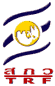 ข้อเสนอโครงการฉบับสมบูรณ์(Full Proposal)ชื่อเรื่อง	ชื่อภาษาไทย		…………………………………………………	ชื่อภาษาอังกฤษ	…………………………………………………เสนอต่อ หน่วยบูรณาการงานวิจัยเพื่อพัฒนาพื้นที่ (Area-Based Collaborative Research Unit: ABC Unit) สำนักงานกองทุนสนับสนุนการวิจัย (สกว.)รายชื่อคณะวิจัย1. หัวหน้าโครงการ 	(ชื่อ-สกุล ภาษาไทย)	....................................................................			(ชื่อ-สกุล ภาษาอังกฤษ)	....................................................................	คุณวุฒิ/ ระดับการศึกษา	....................................................................				หน่วยงานสังกัด		....................................................................							....................................................................			โทรศัพท์/โทรสาร	....................................................................			เบอร์โทรศัพท์		....................................................................			E-mail: 			....................................................................ภาระงานและความรับผิดชอบ		....................................................................มีสัดส่วนความรับผิดชอบ ร้อยละ		....................................................................2. ผู้ร่วมโครงการวิจัย	(ชื่อ-สกุล ภาษาไทย)	....................................................................			(ชื่อ-สกุล ภาษาอังกฤษ)	....................................................................	คุณวุฒิ/ ระดับการศึกษา	....................................................................				หน่วยงานสังกัด		....................................................................							....................................................................			โทรศัพท์/โทรสาร	....................................................................			เบอร์โทรศัพท์		....................................................................			E-mail: 			....................................................................ภาระงานและความรับผิดชอบ		....................................................................มีสัดส่วนความรับผิดชอบ ร้อยละ		....................................................................3. ผู้ร่วมโครงการวิจัย	(ชื่อ-สกุล ภาษาไทย)	....................................................................			(ชื่อ-สกุล ภาษาอังกฤษ)	....................................................................	คุณวุฒิ/ ระดับการศึกษา	....................................................................				หน่วยงานสังกัด		....................................................................							....................................................................			โทรศัพท์/โทรสาร	....................................................................			เบอร์โทรศัพท์		....................................................................			E-mail: 			....................................................................ภาระงานและความรับผิดชอบ		....................................................................มีสัดส่วนความรับผิดชอบ ร้อยละ		....................................................................ชื่อโครงการ “........................................................................................................................................”ผู้เสนอ (หัวหน้าโครงการ)  : 	....................................................................หน่วยงานต้นสังกัด	  : 	....................................................................หน่วยงานร่วมโครงการ	  : 	....................................................................ระยะเวลาดำเนินการ	  :	......... ปี ......... เดือน (วันที่......เดือน......ปี ถึง วันที่.....เดือน.....ปี.....)งบประมาณที่เสนอ	  :	....................................................................เสนอต่อสำนักงานฯ เมื่อวันที่	....................................................................1. หลักการและเหตุผล........................................................................................................................................................... ........................................................................................................................................................... ........................................................................................................................................................... ........................................................................................................................................................... ........................................................................................................................................................... ............................................................................................................................................................................................................................................................................................................................................................................................................................................................................................................................................................................................................................................2. วัตถุประสงค์ของโครงการ.................................................................................................................................................. ....................................................................................................................................................................................................................................................................................................3. เอกสารงานวิจัยที่เกี่ยวข้อง........................................................................................................................................................... ........................................................................................................................................................... ........................................................................................................................................................... ........................................................................................................................................................... ........................................................................................................................................................... ............................................................................................................................................................................................................................................................................................................................................................................................................................................................................................................................................................................................................................................4.  ความเชื่อมโยงของโครงการวิจัยย่อย........................................................................................................................................................... ........................................................................................................................................................... ........................................................................................................................................................... ........................................................................................................................................................... ........................................................................................................................................................... ............................................................................................................................................................................................................................................................................................................................................................................................................................................................................................................................................................................................................................................5. ขอบเขตของการศึกษา........................................................................................................................................................... ........................................................................................................................................................... ........................................................................................................................................................... ........................................................................................................................................................... ........................................................................................................................................................... ............................................................................................................................................................................................................................................................................................................................................................................................................................................................................................................................................................................................................................................6. 	ระยะเวลาที่ใช้........................................................................................................................................................... 7. 	แผนการดำเนินการ........................................................................................................................................................... ........................................................................................................................................................... ........................................................................................................................................................... ........................................................................................................................................................... ........................................................................................................................................................... ............................................................................................................................................................................................................................................................................................................................................................................................................................................................................................................................................................................................................................................ตารางที่ ….. แสดงแผนรวมของการดำเนินงานของโครงการย่อยที่ ......, ...... และ … ซึ่งมีความเชื่อมโยงกัน8.  ผลการวิจัยที่คาดว่าจะได้รับ (Outputs) ในภาพรวม........................................................................................................................................................... ........................................................................................................................................................... ........................................................................................................................................................... ........................................................................................................................................................... ........................................................................................................................................................... ตารางที่ ……  ผลที่คาดว่าจะได้รับจากการวิจัย9. ประโยชน์ที่คาดว่าจะได้รับจากโครงการ (Outcomes) ในภาพรวม	1. .....................................................................................................................	2. .....................................................................................................................	3. .....................................................................................................................	4. .....................................................................................................................	5. .....................................................................................................................10. แนวทางในการนำผลงานวิจัยไปใช้ประโยชน์........................................................................................................................................................... ........................................................................................................................................................... ........................................................................................................................................................... ........................................................................................................................................................... ........................................................................................................................................................... 11. งบประมาณในภาพรวม........................................................................................................................................................... ตารางที่ ......  สรุปงบประมาณที่ใช้ในการวิจัยตารางที่ ..... แสดงงบประมาณในการดำเนินการวิจัยของโครงการรวมจำนวน ................. บาทถ้วน12. บรรณานุกรมหลัก........................................................................................................................................................... ........................................................................................................................................................... ........................................................................................................................................................... ........................................................................................................................................................... ........................................................................................................................................................... 13. รายละเอียดโดยสังเขปของโครงการวิจัยย่อย........................................................................................................................................................... ........................................................................................................................................................... ........................................................................................................................................................... ........................................................................................................................................................... ........................................................................................................................................................... 	13.1 โครงการวิจัยที่ ......... “...................................................................................................มวด/นางสาว..............................................................................”งบประมาณ		............................ บาท  (.............................................บาทถ้วน)ระยะเวลาดำเนินการ	........... ปี (...............เดือน)วัตถุประสงค์ของโครงการ	1. ……………………………………………………………………………………………………………….	2. ……………………………………………………………………………………………………………….	3. ……………………………………………………………………………………………………………….ระเบียบวิธีวิจัยโดยสังเขป........................................................................................................................................................... ........................................................................................................................................................... ........................................................................................................................................................... ........................................................................................................................................................... ........................................................................................................................................................... แผนการวิจัย........................................................................................................................................................... ........................................................................................................................................................... ........................................................................................................................................................... ........................................................................................................................................................... ........................................................................................................................................................... ตารางที่ .......... แผนการดำเนินงานของโครงการวิจัยที่ ...................	13.2 โครงการวิจัยที่ ......... “...................................................................................................มวด/นางสาว..............................................................................”งบประมาณ		............................ บาท  (.............................................บาทถ้วน)ระยะเวลาดำเนินการ	........... ปี (...............เดือน)วัตถุประสงค์ของโครงการ	1. ……………………………………………………………………………………………………………….	2. ……………………………………………………………………………………………………………….	3. ……………………………………………………………………………………………………………….ระเบียบวิธีวิจัยโดยสังเขป........................................................................................................................................................... ........................................................................................................................................................... ........................................................................................................................................................... ........................................................................................................................................................... ........................................................................................................................................................... แผนการวิจัย........................................................................................................................................................... ........................................................................................................................................................... ........................................................................................................................................................... ........................................................................................................................................................... ........................................................................................................................................................... ตารางที่ .......... แผนการดำเนินงานของโครงการวิจัยที่ ...................14.  ประวัติของนักวิจัยที่เข้าร่วมโครงการหัวหน้าโครงการชื่อ	(ภาษาไทย) 	............................................................................	(ภาษาอังกฤษ)	............................................................................	     หมายเลขบัตรประชาชน	............................................................................	ตำแหน่งปัจจุบัน     		............................................................................	หน่วยงานที่สังกัด		............................................................................	การศึกษาขั้นสูงสุดสาขาวิชาการที่มีความชำนาญพิเศษ		............................................................................ผลงานวิจัย หรือนวัตกรรมสร้างสรรค์ ........................................................................................................................................................……………………………………………………………………ผู้ร่วมโครงการวิจัยคนที่ 1ชื่อ	(ภาษาไทย) 	............................................................................	(ภาษาอังกฤษ)	............................................................................	     หมายเลขบัตรประชาชน	............................................................................	ตำแหน่งปัจจุบัน     		............................................................................	หน่วยงานที่สังกัด		............................................................................	ประวัติการศึกษาระดับอุดมศึกษา	สาขาวิชาการที่มีความชำนาญพิเศษ		............................................................................ผลงานวิจัย หรือนวัตกรรมสร้างสรรค์ ........................................................................................................................................................……………………………………………………………………เดือนเดือนเดือนเดือนเดือนเดือนเดือนเดือนเดือนเดือนเดือนเดือนเดือนเดือนเดือนเดือนเดือนเดือนแผนการปฏิบัติงาน123456789101112131415161718โครงการวิจัยที่ ……โครงการวิจัยที่ …..โครงการวิจัยที่ …..โครงการวิจัยรวมระยะเวลากิจกรรมผลที่คาดว่าจะได้รับ (Output)เดือนที่ 1-6โครงการที่ ........เดือนที่ 1-6โครงการที่ ........เดือนที่ 7-12โครงการที่ ........เดือนที่ 7-12โครงการที่ ........เดือนที่ ............โครงการที่ ........เดือนที่ ............โครงการที่ ........รายการรายการ6 เดือนแรก6 เดือนที่สอง6 เดือนหลัง รวมเป็นเงิน โครงการวิจัยที่ …..ชื่อโครงการ……………………………………โครงการวิจัยที่ …..ชื่อโครงการ……………………………………โครงการวิจัยรวมชื่อโครงการ……………………………………รวมงบประมาณที่ใช้รวมงบประมาณที่ใช้....................................................................................รายการ6 เดือนแรก6 เดือนที่สอง6 เดือนหลังรวมเป็นเงิน (บาท)หมวดค่าตอบแทน- นาย/นาง/นางสาว............................. เดือนละ ................ บาท- นาย/นาง/นางสาว............................. เดือนละ ................ บาท- นาย/นาง/นางสาว............................. เดือนละ ................ บาท- นาย/นาง/นางสาว............................. เดือนละ ................ บาทหมวดค่าจ้าง- นาย/นาง/นางสาว............................. เดือนละ ................ บาท- นาย/นาง/นางสาว............................. เดือนละ ................ บาทหมวดค่าใช้สอย 1. .........................................................................................2. .........................................................................................3. .........................................................................................4. .........................................................................................5. .........................................................................................หมวดค่าวัสดุ- ค่าวัสดุ..............................- ค่าวัสดุ..............................หมวดค่าครุภัณฑ์1. .........................................................................................2. .........................................................................................รวมงบประมาณที่เสนอขอคำถามการวิจัยระเบียบวิธีวิจัยกิจกรรมผลที่คาดว่าจะได้รับวัน/เวลาดำเนินการคำถามการวิจัยระเบียบวิธีวิจัยกิจกรรมผลที่คาดว่าจะได้รับวัน/เวลาดำเนินการระดับการศึกษาวุฒิสถาบันประเทศปีที่จบปริญญาเอกระดับการศึกษาวุฒิสถาบันประเทศปีที่จบปริญญาตรีปริญญาโทปริญญาเอก